Картка обліку дитини, занесеної до шкільного  (міського)  Банку даних обдарованих дітей  «Надія Донеччини» та педагога,  який з нею працює 13. Досягнення дитини за 3 навчальні роки (міський, обласний, всеукраїнський рівень): 14. Відомості про педагога-наставника дитини (для кожного змагання):  Директор НВК №1 									Т.С. Костриця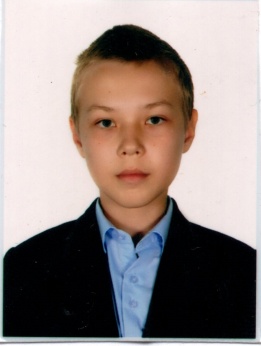 1Прізвище, ім'я, по батькові дитини   Мусієнко Кирило Олександрович 2 Повна дата народження  21 .06.2005 рік 3 Повна назва навчального закладу, де навчається   НВК № 1 м.Покровська 4 Клас навчання 9-Б клас 5 Профіль навчання Природничо-математичний 6 Повна домашня адреса  м.Покровськ,вул. Прокоф'єва,128 7 Телефон (дитини) 050-658-40-02 8 Телефон (батьків) 050-050-37-59 9 Відомості про батьків (мати)  Мати - Мусієнко Наталія Анатоліївна,НВК №1 м.Покровська,учитель 10 Відомості про батьків (батько)  Мусієнко Олександр Миколайович , пенсіонер МВС11 Вид обдарованості (пізнавальна, практично-перетворювальна, художньо-естетична, комунікативно - організаторська, психомоторна) (визначити) Пізнавальний 12Хобі та захоплення дитини Конструювання паперових будинків Навч. рік Міський рівень Міський рівень Обласний рівень Обласний рівень Всеукраїнський, Міжнародний рівень Всеукраїнський, Міжнародний рівень Назва заходу результат Назва заходу результат Назва заходу результат  2016-2017Міський конкурс  малюнків "Весняні барви Донеччини" Всеукраїнська учнівська олімпіада з математики (міська)   Ι місце І місце VІІ Всеукраїнський конкурс з англійської мови "Грінвіч"   Міжнародний математичний конкурс "Кенгуру"  Золотий сертифікат учасника  Відмінний результат  2017-2018 Міський інтелектуальний конкурс "Застосування знань у нестандартних ситуаціях" І місце   Всеукраїнська предметна олімпіада"Олімпус.Осіння сесія"  Учасник  2017-2018ІІ етап (міський) Всеукраїнської олімпіади з математикиІІ місце ІІІ етап (обласний) олімпіади з математики ІІІ місце  2017-2018ІІ(міський)(етап учнівської олімпіади з географії ІІІ місце 2018-2019 II етап(міський) Всеукраїнської олімпіади з географії III місце2018-2019 II етап(міський)   Всеукраїнської учнівської олімпіади з математики            II місцеІІІ етап (обласний) олімпіади з математики ІІІ         місце II Всеукраїнська інтернет-олімпіада «На урок» з математики на всеукраїнському рівніДиплом III ступеня всеукраїнського  рівня                        2018-2019 II Всеукраїнська інтернет-олімпіада «На урок» з: англійської мови на всеукраїнському рівніз історії на всеукраїнському рівніМіжнародна гра зі світової літератури «Sunflower»Диплом I ступеня всеукраїнського  рівня  Диплом II ступеня всеукраїнського  рівня           Диплом III ступеня всеукраїнського  рівня               ПІБ Чернова Наталія Григорівна Місце роботи Навчально-виховний комплекс № 1 м.Покровська  Донецької областіПосада  Вчитель математики Педагогічний стаж 13 років Категорія, звання  Спеціаліст другої кваліфікаційної категорії 